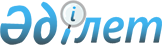 О льготном проезде на сельском общественном транспорте (кроме такси) учащихся общеобразовательных учебных заведений
					
			Утративший силу
			
			
		
					Решение маслихата Есильского района Северо-Казахстанской области от 22 декабря 2008 года N 12/87. Зарегистрировано Управлением юстиции Есильского района Северо-Казахстанской области 30 января 2009 года N 13-6-109. Утратило силу - решением маслихата Есильского района Северо-Казахстанской области от 25 декабря 2009 года N 24/149      Сноска. Утратило силу - решением маслихата Есильского района Северо-Казахстанской области от 25.12.2009 N 24/149       

В соответствии с подпунктом 2) пункта 1 статьи 6, пунктом 4 статьи 47 Закона Республики Казахстан "Об образовании", подпунктом 4) статьи 6 Закона Республики Казахстан "О государственной молодежной политике в Республике Казахстан" и руководствуясь подпунктом 15) пункта 1 статьи 6 Закона Республики Казахстан "О местном государственном управлении в Республике Казахстан" Есильский районный маслихат РЕШИЛ:



      1. Предоставить 

на 2009 год право льготного бесплатного проезда на сельском общественном транспорте (кроме такси) учащимся общеобразовательных учебных заведений села Явленка с 1 по 4 классы.



      2. Обеспечить выделение средств из бюджета района в сумме 300 тысяч тенге по программе 6.02.464.008 "Социальная поддержка обучающихся и воспитанников организаций образования очной формы обучения", подпрограмме 100 "Льготный проезд на общественном транспорте (кроме такси) по решению местных представительных органов" Единой бюджетной классификации Республики Казахстан.



      3. Рекомендовать акимату Есильского района принять меры по реализации настоящего решения.



      4. Контроль за исполнением настоящего решения возложить на постоянную комиссию районного маслихата по экономике и бюджетной политике (Ионов Н.А.).



      5. Данное решение вводится в действие по истечении 10 дней после официального опубликования.      Председатель сессии

      районного маслихата                        Г. Макаров
					© 2012. РГП на ПХВ «Институт законодательства и правовой информации Республики Казахстан» Министерства юстиции Республики Казахстан
				